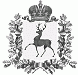 АДМИНИСТРАЦИЯ РОЖЕНЦОВСКОГО СЕЛЬСОВЕТАШАРАНГСКОГО МУНИЦИПАЛЬНОГО РАЙОНАНИЖЕГОРОДСКОЙ ОБЛАСТИПОСТАНОВЛЕНИЕот 04.07.2018г.										№ 23О проведении открытого аукциона в электронной форме на выполнение работ по благоустройству парка в с.РоженцовоВ соответствии с Федеральным законом от 05.04.2013г. № 44–ФЗ «О контрактной системе в сфере закупок товаров, работ, услуг для обеспечения государственных и муниципальных нужд», администрация Роженцовского сельсовета постановляет:Провести открытый аукцион в электронной форме на выполнение работ по благоустройству парка в с.Роженцово.Контроль за исполнением настоящего постановления оставляю за собой.Глава администрации							Л.А.Козлова